       28 апреля - Всемирный День охраны труда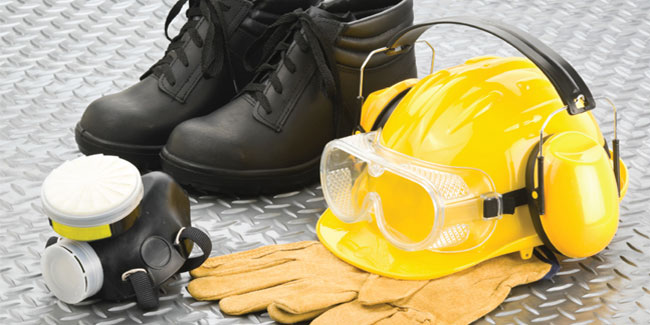        Международная организация труда (МОТ) отмечает 28 апреля Всемирный день охраны труда в целях содействия предотвращению несчастных случаев и заболеваний на рабочих местах во всем мире. Эта информационно-разъяснительная кампания призвана привлечь внимание всех работников, работодателей и тех, кто ответственный за безопасность в организациях и на производстве, к проблемам в области охраны труда и к росту числа травм, заболеваний и смертельных случаев, связанных с трудовой деятельностью. В этом году Всемирный день охраны труда и Всемирный день борьбы с детским трудом объединяются в рамках совместной кампании по повышению безопасности и здоровья молодых работников и прекращению детского труда. Тема Всемирного дня охраны труда 28 апреля 2018 года «Поколение: безопасность и здоровье».        Кампания направлена на ускорение действий по достижению  целей в области защиты трудовых прав и содействию создания безопасных условий труда для всех работников, включая трудящихся-мигрантов к 2030 году, а также  прекращение всех форм детского труда к 2025 году. Достижение этих целей в интересах подрастающего поколения требует согласованного и комплексного подхода к искоренению детского труда и поощрения культуры предотвращения травматизма и заболеваний, связанных с охраной труда.       В преддверии Всемирного дня охраны труда в организациях Дальнереченского муниципального района пройдут не только торжественные мероприятия, но и массовые семинары и лекции с привлечением специалистов по охране труда. Также предлагается организовать мероприятия, которые бы послужили созданию здоровых условий труда на рабочих местах, снижению риска производственного травматизма и профзаболеваний, продвижению культуры и пропаганды безопасного труда.       Охрана труда – это важно! И ей необходимо заниматься постоянно, не только в преддверии Всемирного дня, от этого зависит жизнь и здоровье трудящихся.        Один из инструментов создания безопасных условий труда, закреплённый законодательно, специальная оценка условий труда. В соответствии со ст. 212 Трудового кодекса РФ, Федеральным законом от 28.12.2013 № 426-ФЗ «О специальной оценке условий труда», все работодатели, без исключения, обязаны провести специальную оценку условий труда до 31 декабря 2018 года.        Так же, работодателям следует уделять внимание ежегодному обучению работников безопасным методам работы и технике безопасности, и самому проходить обучение в лицензированных обучающих организациях не реже одного раза в три года. Не реже одного раза в шесть месяцев проводить инструктажи, которые призваны повышать, и закреплять уровень знаний работниками правил по охране труда.        Для предотвращения профзаболеваний работодатель обязан направлять работников на предварительные и периодические медицинские осмотры.       Обязательное обеспечение работодателем работников сертифицированной специальной одеждой и СИЗ, направлено на снижение травматизма и профзаболеваний.       Снизить расходы на реализацию вышеперечисленных и некоторых других мероприятий по охране труда можно за счёт средств обязательного социального страхования, обратившись с заявлением в Фонд социального страхования или через единый портал государственных и муниципальных услуг.        Уважаемые  работодатели не существует работы такой степени важности, ради которой можно пренебречь охраной труда!Главный специалист по государственному управлению охраной труда Дальнереченского муниципального районаЕ.П.Черновец